SISTEMA NACIONAL DE NIVELACIÓN Y ADMISIONES 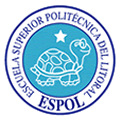 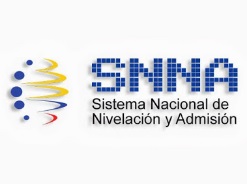 ESCUELA SUPERIOR POLITÉCNICA DEL LITORALEXAMEN DE SOCIEDAD Y CULTURA PARA LA CARRERA DE LICENCIATURA EN TURISMONIVELACIÓN DE CARRERA 2 BLOQUE 1S 2014CURSO:  TURISMO 1 S				FECHA:  9 / septiembre/ 2014DOCENTE:__________________________________Instrucciones:Antes de empezar el examen, verifique que tiene todos los materiales necesarios a su disposición. Lápiz, borrador, bolígrafo, sacapuntasSolo se admite la cédula de identidad como documentoVerifique que la versión de su examen corresponda con la hoja de respuestasNo se admite bajo ningún pretexto que usted hable o preste materiales durante el examenEl examen tiene una duración de 2 horas a partir del momento en el que se le entrega la hoja de preguntasCualquier intento de copia será castigado con el retiro inmediato de la pruebaVERSION CERO -  0COMPROMISOYO_________________________ con cédula de identidad # __________________, cumpliendo con las normas de ética contempladas en el reglamento de la Escuela Superior Politécnica del Litoral, me comprometo a realizar el presente examen de acuerdo a dichas normas; aceptando las sanciones que me fueren impuestas en caso de no cumplir.__________________________________FIRMA DELESTUDIANTE1.- La cultura de masas tiene estrecha relación con:A) El conservadorismo			B) El relativismo culturalC) La Globalización			D) El liberalismo2.-En Sudáfrica se dio un régimen de segregación racial, en el cual a las personas de color negro eran excluidas de todo derecho y servicio que sí recibían los blancos; y que, gracias a la lucha de Nelson Mandela se logró terminar con dicho régimen opresor. El sistema en mención es conocido como:A) Ku kux Clan				B) ApartheidC) Fascismo				D) Neoliberalismo3.- El grupo racista nacido en las aulas universitarias estadounidenses y que se convirtió en perseguidor implacable de los negros del país, causando grandes destrozos y provocando muerte, cuya vestimenta era una bata y capuchas blancas en forma de cono se llamaba:A) Rastafari				B) IndignadosC) Punkeros				D) Ku Kux Klan4.- En Ecuador, el movimiento obrero, cuando hizo sentir su fuerza por primera vez, fue duramente reprimido por el gobierno de José Luis Tamayo. La matanza de los trabajadores en Guayaquil ocurrió el día:A)  3 de noviembre de 1915		B) 6 de agosto de 1941C) 15 de noviembre de 1922		D) 31 de enero de 19385.- Los grupos como los Hipster, Emos, Punk, Hippies; son considerados como:A) Tribus urbanas			B) Culturas popularesC) Pseudoculturas			D) Pandillas 6.- Son jóvenes que gustan del ánime, los dibujos animados orientales. Muchos de ellos gustan de disfrazarse como sus personajes favoritos (Cosplay). A estos jóvenes se los conoce como:A) Hipster				B) EmosC) Dark					D) Otakus	E) Rastafari7.- Johan Galtung dice que existen tres tipos de violencia que están en estrecha correlación; estas son:A) Estructural, directa, cultural		B) Infantil, Cultural, SocialC) Equidistante, Estructural, indirecta	D) comportamiento, presunciones, contradicción8.- La líder del movimiento indígena latinoamericano, quien en el año 1994 realizó un levantamiento nacional en su país de manera pacífica y que ganó un premio nobel de la paz, esA) Nelsa Curbelo			B) Tránsilo AmaguañaC) Matilde Hidalgo de Procel		D) Rigoberta Menchú9.- Los presidentes de Estados Unidos e Inglaterra que se unieron para acabar con el comunismo, establecieron estrechas relaciones políticas y económicas y fundamentaron el régimen neoliberal para poner las bases del nuevo orden mundial fueron:A) Ronald Reagan y Margaret Thatcher		B) Bill Clinton y Winston ChurchillC) Barack Obama y  David Cameron		D) George Bush y Angela Merkel10.- Al caer el régimen soviético, autores como Francis Fukuyama, se atrevieron a decir ya no existiría confrontación dentro del mundo ya que todo se resumía a un solo orden mundial. Esto se lo conoce comoA) El triunfo del capital  			B) NeoliberalismoC) La muerte súbita				D) El fin de  Historia o de las ideologías11.- Al acuerdo político y norma suprema que organiza el ejercicio de los poderes del Estado y garantiza la vigencia y cumplimiento de los derechos, deberes y responsabilidades de los ciudadanos de un país; se llama:A) Legislación nacional			B) Constitución o Carta magna C) Poderes del Estado			D) Reforma judicial12.- El neoliberalismo esA) La manera de colonizar nuevos territorios por parte de grandes potencias económicas  militaresB) El sistema político y económico surgido luego de la liberalización de los países americanos del yugo españolC) El sistema político y económico que va de la mano con el capitalismo; permite el establecimiento de multinacionales a escala mundial, ley de oferta y demanda y pérdida de protagonismo del Estado en las decisiones que se tomen en cada paísD) La manera como el Socialismo del siglo XXI llama a la nueva forma de liberalizar a los países en vías de desarrollo de las garras de los países capitalistas13.- Las potencias emergentes, son países que por sus características geográficas, por la explotación de sus recursos y por la vertiginosa industrialización que posee, se proyectan a convertirse en un futuro cercano, en potencias que contribuirán al cambio. Estas potencias son:A) Brasil, Rusia, India, China			B) Ecuador, Venezuela, Bolivia, GuatemalaC) Nepal, Singapur, Islandia			D) México, Cuba, Nicaragua14.- Durante la “Primavera Árabe” el internet:A)  Fue el principal medio de comunicación de la población para hacer llamados a la revuelta; por lo cual fue censurado por los gobiernos de los países involucradosB) Sirvió de medio para comunicar al pueblo las bondades y avances por parte de los gobiernos árabes en favor de sus mandantesC) no jugó ningún papel, ya que el uso de la tecnología cibernética no influye en ningún sentido en los cambios y movimientos sociales15.- El presidente de Libia, quien tras una violenta revuelta popular fue depuesto del mando y quien posteriormente fue asesinado, era:A) Hossni Mubarak			B) Bashar Al AssadC) Yaser Arafat				D)Muamad Gadafi		E) Issac Rabbin16.- MONSANTO ES:A) Una multinacional que produce herbicidas, insecticidas y transgénicos que daban la salud humana y la naturalezaB) Un elemento del glifosato, que se usa los gobiernos para eliminar plantaciones de coca y marihuanaC) Una ONG que apoya incondicionalmente a los distintos grupos antiglobalización17.- Hong Kong, Singapur, Corea del Sur y Taiwan son conocidos como:A) Los gigantes del Pacífico 		B) Las potencias emergentesC) Los Tigres asiáticos			D) La casa del sol naciente18.- El movimiento que inició en septiembre del 2011 en Nueva York, en el cual, los manifestantes decían pertenecer al 99% de la población que “no tolera la avaricia y corrupción del 1% que se apropia las riquezas”; se llamaA) Movimiento de los indignados	B) Movimiento “Occupy” Wall StreetC) Movimiento antiglobalización	D) Movimiento “Liberty USA”19.- En Ecuador, en el siglo XIX (1830-1899) se enfrentaron dos ideologías políticas que son:A) Conservadorismo y Neoliberalismo		B) Socialismo y CapitalismoC) Liberalismo y Conservadorismo		D) Conservadorismo y socialismo20.- El liberalismo en Ecuador tuvo dos etapas que son:A) Liberalismo plutocrático, liberalismo moderadoB) Liberalismo radical, liberalismo de postguerraC) Liberalismo, neoliberalismoD) Liberalismo radical, plutocracia21.- El periodo plutocrático termina con:A) La revolución denominada “La Gloriosa”, liderada por Velasco Ibarra (28/mayo/1944)B) La revolución juliana (9/julio/1925)C) La revolución alfarista (5/julio/1895)D) El establecimiento de la Reforma agraria22.- La primera mujer en ejercer el Derecho al Voto en el Ecuador y que se reveló contra todos los cánones machistas imperantes en la sociedad ecuatoriana fue:A) Nelsa Curbelo			B) Tránsito AmaguañaC) Nina Pacari				D) Matilde Hidalgo 23.-Luego de la guerra entre Ecuador y Perú de 1941; nuestro país quedó devastado tanto territorialmente, como moral y económicamente. ¿Qué creó Benjamín Carrión para recuperar la identidad perdida y levantar el ánimo de los ecuatorianos?A) La Casa de la CulturaB) Los premios a la narrativa y el CuentoC) Premio Cruz del Sur a los mejores ciudadanosD) Bienal de PinturaE) Pequeños cortos cinematográficos24.- Plutocracia es:A) El poder envilecido de los políticos en favor de un grupo políticoB) La llegada al poder e los miembros del liberalismo, liderados por Eloy AlfaroC) La lucha constante de clases entre serviles y patronosD) Sistema en el que los ostentan el poder son los que  poseen las fuentes de riquezaE) El acto de conservar el poder mediante acalorados discursos25.- Complete:   La caída del presidente Arroyo del Río se dio el 28 de mayo de 1944, en un movimiento conocido como _________ liderado por el Dr.__________A) La intifada; Segundo GuevaraB) Las cruces sobre el agua; José de la CuadraC) Revolución Juliana; Enriquez GalloD) La gloriosa; Velasco Ibarra26.-Los presidentes del Ecuador, luego del último retorno a la democracia en  su orden son:A) Jaime roldos, León Febres Cordero, Abdalá Bucarám, Rodrigo BorjaB) Jaime Roldos, Osvaldo Hurtado, León Febres Cordero, Rodrigo BorjaC) Jaime Roldos, León Febres Cordero, Sixto Durán Ballén , Rosalía ArteagaD) Jaime Roldos, Osvaldo Hurtado, Lucio Gutierrez, Fabián Alarcón27.- A principios de la Década de los años 90, en Ecuador el movimiento indígena hizo sentir por primera vez su fuerza y llegó hasta la plaza de Carondelet a exigir al gobierno de turno que preste atención a este sector olvidado de la población. ¿Qué presidente estaba al mando del país y cómo se llama la máxima organización indígena del Ecuador?A) Ing. León Febres Cordero; COCARAEB) Dr. Rodrigo Borja; CONAIEC) Ab. Abdalá Bucaram; CONAIED) Dr. Jamil Mahuad; ECUARUNARI28.- Una de las grandes consecuencias de la liberación del mercado y de quitarle el papel regulador al Estado, permitiendo que tomen el control de la economía la banca privada, las grandes transnacionales y quienes ostentaban el poder económico fue:A)  El alza del precio de productos de exportación como el banano y el cacaoB) La llegada de inversión extranjera y el mejoramiento de la economía nacionalC) La guerra del Cenepa con el Perú y el posterior acuerdo de pazD) La crisis bancaria y económica del 199929.- La caída del Presidente Lucio Gutiérrez tuvo una activa participación de la juventud ecuatoriana. Luego de un insulto dado por el presidente, éstos tomaron dicho término como  bandera de protesta, logrando finalmente derrocarlo. El término en mención es:A) Los bastardos				B) Los resabiadosC) Los insensatos				D) Los forajidos30.- Complete: El gobierno del Ec. Rafael Correa Delgado, basa su revolución ciudadana en un proyecto político, cuya base ideológica es el Socialismo del Siglo XXI, pero de manera local aplica el___________, aplicado también en la constitución de la República de BoliviaA) Huasipungo				B) Sumak KawsayC) Socialismo neoliberal		D)  Socialismo bolivarianoSISTEMA NACIONAL DE NIVELACIÓN Y ADMISIONES ESCUELA SUPERIOR POLITÉCNICA DEL LITORALEXAMEN DE SOCIEDAD Y CULTURA PARA LA CARRERA DE LICENCIATURA EN TURISMONIVELACIÓN DE CARRERA 2 BLOQUE 1S 2014CURSO:  TURISMO 1 S				FECHA:  9 / septiembre/ 2014DOCENTE:__________________________________Instrucciones:Antes de empezar el examen, verifique que tiene todos los materiales necesarios a su disposición. Lápiz, borrador, bolígrafo, sacapuntasSolo se admite la cédula de identidad como documentoVerifique que la versión de su examen corresponda con la hoja de respuestasNo se admite bajo ningún pretexto que usted hable o preste materiales durante el examenEl examen tiene una duración de 2 horas a partir del momento en el que se le entrega la hoja de preguntasCualquier intento de copia será castigado con el retiro inmediato de la pruebaVERSION UNO  -  1COMPROMISOYO_________________________ con cédula de identidad # __________________, cumpliendo con las normas de ética contempladas en el reglamento de la Escuela Superior Politécnica del Litoral, me comprometo a realizar el presente examen de acuerdo a dichas normas; aceptando las sanciones que me fueren impuestas en caso de no cumplir.__________________________________FIRMA DELESTUDIANTE1.- La cultura popular tiene estrecha relación con:A) El patrimonio cultural		C) El relativismo culturalB) La Globalización			D) El liberalismo2.-En Sudáfrica se dio un régimen de segregación racial, en el cual a las personas de color negro eran excluidas de todo derecho y servicio que sí recibían los blancos; y que, gracias a la lucha de Nelson Mandela se logró terminar con dicho régimen opresor. El sistema en mención es conocido como:A) Ku kux Clan				C) ApartheidB) Fascismo				D) Neoliberalismo3.- El grupo racista nacido en las aulas universitarias estadounidenses y que se convirtió en perseguidor implacable de los negros del país, causando grandes destrozos y provocando muerte, cuya vestimenta era una bata y capuchas blancas en forma de cono se llamaba:A) Ku Kux Klan				C) IndignadosB) Punkeros				D) Rastafari4.- En Ecuador, el movimiento obrero, cuando hizo sentir su fuerza por primera vez, fue duramente reprimido por el gobierno de José Luis Tamayo. La matanza de los trabajadores en Guayaquil ocurrió el día:A)  3 de noviembre de 1915		C) 6 de agosto de 1941B) 31 de enero de 1938			D) 15 de noviembre de 19225.- Los grupos como los Hipster, Emos, Punk, Rokeros, Hippies; son considerados como:A) Tribus urbanas			C) Culturas popularesB) Pseudoculturas			D) Pandillas 6.- Son jóvenes que crean estilos de vestir extravagantes, tienen antipatía por la cultura comercial, les preocupa el medio ambiente prefieren la lectura antes que las fiestas, les gusta utilizar aparatos de última tecnología A estos jóvenes se los conoce como:A) Hipster				C) EmosB) Dark					D) Otakus	E) Rastafari7.- Los tres tipos de violencia que están en estrecha correlación según Johan Galtung  son:	A) Infantil, Cultural, Social		C) Estructural, directa, cultural B) Equidistante, Estructural, indirecta	D) comportamiento, presunciones, contradicción8.- Fue una líder del movimiento indígena ecuatoriano, quien luchó junto a su comunidad para que se dé la Reforma agraria y para que en el país exista mejor trato para el sector indígena; fue perseguida por su activismo. Falleció en el año 2009A) Nelsa Curbelo			C) Tránsilo AmaguañaB) Matilde Hidalgo de Procel		D) Rigoberta Menchú9.- Los presidentes de Estados Unidos e Inglaterra que se unieron para acabar con el comunismo, establecieron estrechas relaciones políticas y económicas y fundamentaron el régimen neoliberal para poner las bases del nuevo orden mundial fueron:A) Ronald Reagan y Margaret Thatcher		C) Bill Clinton y Winston ChurchillB) Barack Obama y  David Cameron		D) George Bush y Angela Merkel10.- Al caer el régimen soviético, autores como Francis Fukuyama, se atrevieron a decir ya no existiría confrontación dentro del mundo ya que todo se resumía a un solo orden mundial. Esto se lo conoce comoA) El triunfo del capital  			C) NeoliberalismoB) La muerte súbita				D) El fin de  Historia o de las ideologías11.- Al acuerdo político y norma suprema que organiza el ejercicio de los poderes del Estado y garantiza la vigencia y cumplimiento de los derechos, deberes y responsabilidades de los ciudadanos de un país; se llama:A) Legislación nacional			C) Constitución o Carta magna B) Poderes del Estado			D) Reforma judicial12.- El neoliberalismo esA) La manera de colonizar nuevos territorios por parte de grandes potencias económicas  militaresB) El sistema político y económico surgido luego de la liberalización de los países americanos del yugo españolC) La manera como el Socialismo del siglo XXI llama a la nueva forma de liberalizar a los países en vías de desarrollo de las garras de los países capitalistasD) El sistema político y económico que va de la mano con el capitalismo; permite el establecimiento de multinacionales a escala mundial, ley de oferta y demanda y pérdida de protagonismo del Estado en las decisiones que se tomen en cada país13.- Los países miembros del BRIC, son países que por sus características geográficas, por la explotación de sus recursos y por la vertiginosa industrialización que posee, se los conoce con el nombre de: A) Los poderosos del mañana			C) Tigres mundialesB) Países en vías de desarrollo			D) potencias emergentes14.- Durante la “Primavera Árabe” el internet:A)  Fue el principal medio de comunicación de la población para hacer llamados a la revuelta; por lo cual fue censurado por los gobiernos de los países involucradosB) Sirvió de medio para comunicar al pueblo las bondades y avances por parte de los gobiernos árabes en favor de sus mandantesC) no jugó ningún papel, ya que el uso de la tecnología cibernética no influye en ningún sentido en los cambios y movimientos sociales15.- El presidente de Libia, quien tras una violenta revuelta popular fue depuesto del mando y quien posteriormente fue asesinado, era:A) Hossni Mubarak			C) Muamad Gadafi B) Yaser Arafat				D) Bashar Al Assad		E) Issac Rabbin16.- MONSANTO ES:A) Una multinacional que produce herbicidas, insecticidas y transgénicos que daban la salud humana y la naturalezaB) Un elemento del glifosato, que se usa los gobiernos para eliminar plantaciones de coca y marihuanaC) Una ONG que apoya incondicionalmente a los distintos grupos antiglobalización17.- Los países que son conocidos como tigres asiáticos son:A) Bangladesh, Vietnam, China 		C) China, Japón, India, SingapurB) Japón, China, Mongolia		D) Hong Kong, Singapur, Corea del Sur y Taiwan 18.- El movimiento que inició en septiembre del 2011 en Nueva York, en el cual, los manifestantes decían pertenecer al 99% de la población que “no tolera la avaricia y corrupción del 1% que se apropia las riquezas”; se llamaA) Movimiento de los indignados	C) Movimiento “Occupy” Wall StreetB) Movimiento antiglobalización	D) Movimiento “Liberty USA”19.- En Ecuador, en el siglo XIX (1830-1899) se enfrentaron dos ideologías políticas que son:A) Conservadorismo y Neoliberalismo		C) Socialismo y CapitalismoB) Comunismo y Conservadorismo		D) Conservadorismo y liberalismo20.- El liberalismo en Ecuador tuvo dos etapas que son:A) Liberalismo plutocrático, liberalismo moderadoB) Liberalismo radical, liberalismo de postguerraC) Liberalismo radical, plutocracia D) Liberalismo, neoliberalismo21.- El periodo plutocrático termina con:A) La revolución denominada “La Gloriosa”, liderada por Velasco Ibarra (28/mayo/1944)B) La revolución alfarista (5/julio/1895)C) La revolución juliana (9/julio/1925)D) El establecimiento de la Reforma agraria22.- La primera mujer en ejercer el Derecho al Voto en el Ecuador y que se reveló contra todos los cánones machistas imperantes en la sociedad ecuatoriana fue:A) Nelsa Curbelo			C) Tránsito AmaguañaB) Nina Pacari				D) Matilde Hidalgo 23.-Luego de la guerra entre Ecuador y Perú de 1941; nuestro país quedó devastado tanto territorialmente, como moral y económicamente. ¿Qué creó Benjamín Carrión para recuperar la identidad perdida y levantar el ánimo de los ecuatorianos?A) Bienal de Pintura B) Los premios a la narrativa y el CuentoC) Premio Cruz del Sur a los mejores ciudadanosD) La Casa de la CulturaE) Pequeños cortos cinematográficos24.- Plutocracia es:A) El poder envilecido de los políticos en favor de un grupo políticoB) La llegada al poder de los miembros del liberalismo, liderados por Eloy AlfaroC) La lucha constante de clases entre serviles y patronosD) Sistema en el que los que el ostentan el poder son los que  poseen las fuentes de riquezaE) El acto de conservar el poder mediante acalorados discursos25.- Complete:   La caída del presidente Arroyo del Río se dio el 28 de mayo de 1944, en un movimiento conocido como _________ liderado por el Dr.__________A) La intifada; Segundo Guevara	C) Las cruces sobre el agua; José de la CuadraB) Revolución Juliana; Enriquez Gallo	D) La gloriosa; Velasco Ibarra26.-Los presidentes del Ecuador, luego del último retorno a la democracia en  su orden son:A) Jaime roldos, León Febres Cordero, Abdalá Bucarám, Rodrigo BorjaB) Jaime Roldos, Osvaldo Hurtado, Lucio Gutierrez, Fabián AlarcónC) Jaime Roldos, León Febres Cordero, Sixto Durán Ballén , Rosalía ArteagaD) Jaime Roldos, Osvaldo Hurtado, León Febres Cordero, Rodrigo Borja27.- A principios de la Década de los años 90, en Ecuador el movimiento indígena hizo sentir por primera vez su fuerza y llegó hasta la plaza de Carondelet a exigir al gobierno de turno que preste atención a este sector olvidado de la población. ¿Qué presidente estaba al mando del país y cómo se llama la máxima organización indígena del Ecuador?A) Ing. León Febres Cordero; COCARAE		C) Dr. Rodrigo Borja; CONAIEB) Ab. Abdalá Bucaram; CONAIE		D) Dr. Jamil Mahuad; ECUARUNARI28.- Una de las grandes consecuencias de la liberación del mercado y de quitarle el papel regulador al Estado, permitiendo que tomen el control de la economía la banca privada, las grandes transnacionales y quienes ostentaban el poder económico fue:A)  El alza del precio de productos de exportación como el banano y el cacaoB) La llegada de inversión extranjera y el mejoramiento de la economía nacionalC) La guerra del Cenepa con el Perú y el posterior acuerdo de pazD) La crisis bancaria y económica de 199929.- La caída del Presidente Lucio Gutiérrez tuvo una activa participación de la juventud ecuatoriana. Luego de un insulto dado por el presidente, éstos tomaron dicho término como  bandera de protesta, logrando finalmente derrocarlo. El término en mención es:A) Los bastardos				B) Los resabiadosB) Los insensatos				D) Los forajidos30.- Complete: El gobierno del Ec. Rafael Correa Delgado, basa su revolución ciudadana en un proyecto político, cuya base ideológica es el Socialismo del Siglo XXI, pero de manera local aplica el___________, aplicado también en la constitución de la República de BoliviaA) Huasipungo				C) Sumak KawsayB) Socialismo neoliberal		D)  Socialismo bolivariano